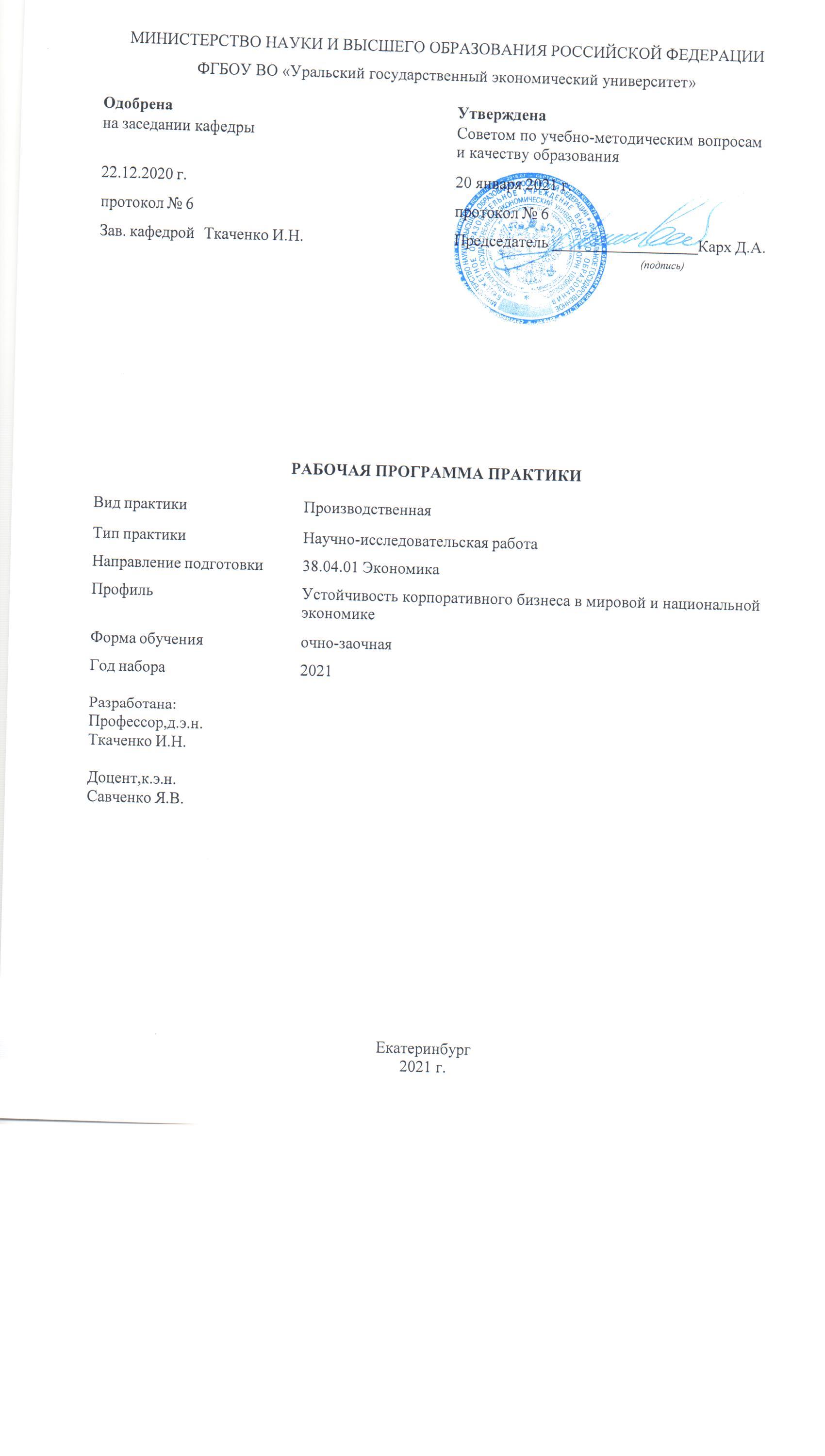 СОДЕРЖАНИЕСОДЕРЖАНИЕВВЕДЕНИЕ31. ЦЕЛЬ, ВИД,ТИП, СПОСОБ (ПРИ НАЛИЧИИ) И ФОРМЫ ПРОВЕДЕНИЯ ПРАКТИКИ31. ЦЕЛЬ, ВИД,ТИП, СПОСОБ (ПРИ НАЛИЧИИ) И ФОРМЫ ПРОВЕДЕНИЯ ПРАКТИКИ2. МЕСТО ПРАКТИКИ В СТРУКТУРЕ ОПОП33. ОБЪЕМ ПРАКТИКИ34. ПЛАНИРУЕМЫЕ РЕЗУЛЬТАТЫ ОСВОЕНИЯ ОПОП35. ТЕМАТИЧЕСКИЙ ПЛАН106. ФОРМЫ ТЕКУЩЕГО КОНТРОЛЯ И ПРОМЕЖУТОЧНОЙ АТТЕСТАЦИИШКАЛЫ ОЦЕНИВАНИЯ116. ФОРМЫ ТЕКУЩЕГО КОНТРОЛЯ И ПРОМЕЖУТОЧНОЙ АТТЕСТАЦИИШКАЛЫ ОЦЕНИВАНИЯ7.  СОДЕРЖАНИЕ ПРАКТИКИ148. ОСОБЕННОСТИ ОРГАНИЗАЦИИ ПРАКТИКИ ДЛЯ ЛИЦ С ОГРАНИЧЕННЫМИ ВОЗМОЖНОСТЯМИ ЗДОРОВЬЯ168. ОСОБЕННОСТИ ОРГАНИЗАЦИИ ПРАКТИКИ ДЛЯ ЛИЦ С ОГРАНИЧЕННЫМИ ВОЗМОЖНОСТЯМИ ЗДОРОВЬЯ9. ПЕРЕЧЕНЬ ОСНОВНОЙ И ДОПОЛНИТЕЛЬНОЙ УЧЕБНОЙ ЛИТЕРАТУРЫ, НЕОБХОДИМОЙ ДЛЯ ПРОХОЖДЕНИЯ ПРАКТИКИ169. ПЕРЕЧЕНЬ ОСНОВНОЙ И ДОПОЛНИТЕЛЬНОЙ УЧЕБНОЙ ЛИТЕРАТУРЫ, НЕОБХОДИМОЙ ДЛЯ ПРОХОЖДЕНИЯ ПРАКТИКИ10. ПЕРЕЧЕНЬ ИНФОРМАЦИОННЫХ ТЕХНОЛОГИЙ, ВКЛЮЧАЯ ПЕРЕЧЕНЬ ЛИЦЕНЗИОННОГО ПРОГРАММНОГО ОБЕСПЕЧЕНИЯ И ИНФОРМАЦИОННЫХ СПРАВОЧНЫХ СИСТЕМ,  ОНЛАЙН КУРСОВ, ИСПОЛЬЗУЕМЫХ ПРИ ПРОХОЖДЕНИИ ПРАКТИКИ1710. ПЕРЕЧЕНЬ ИНФОРМАЦИОННЫХ ТЕХНОЛОГИЙ, ВКЛЮЧАЯ ПЕРЕЧЕНЬ ЛИЦЕНЗИОННОГО ПРОГРАММНОГО ОБЕСПЕЧЕНИЯ И ИНФОРМАЦИОННЫХ СПРАВОЧНЫХ СИСТЕМ,  ОНЛАЙН КУРСОВ, ИСПОЛЬЗУЕМЫХ ПРИ ПРОХОЖДЕНИИ ПРАКТИКИ11. ОПИСАНИЕ МАТЕРИАЛЬНО-ТЕХНИЧЕСКОЙ БАЗЫ, НЕОБХОДИМОЙ ДЛЯ ПРОХОЖДЕНИЯ ПРАКТИКИ1811. ОПИСАНИЕ МАТЕРИАЛЬНО-ТЕХНИЧЕСКОЙ БАЗЫ, НЕОБХОДИМОЙ ДЛЯ ПРОХОЖДЕНИЯ ПРАКТИКИВВЕДЕНИЕ ВВЕДЕНИЕ ВВЕДЕНИЕ ВВЕДЕНИЕ ВВЕДЕНИЕ ВВЕДЕНИЕ ВВЕДЕНИЕ ВВЕДЕНИЕ ВВЕДЕНИЕ ВВЕДЕНИЕ ВВЕДЕНИЕ ВВЕДЕНИЕ ВВЕДЕНИЕ ВВЕДЕНИЕ ВВЕДЕНИЕ ВВЕДЕНИЕ ВВЕДЕНИЕ ВВЕДЕНИЕ ВВЕДЕНИЕ ВВЕДЕНИЕ ВВЕДЕНИЕ ВВЕДЕНИЕ Программа практики является частью основной профессиональной образовательной программы высшего образования - программы магистратуры, разработанной в соответствии с ФГОС ВОПрограмма практики является частью основной профессиональной образовательной программы высшего образования - программы магистратуры, разработанной в соответствии с ФГОС ВОПрограмма практики является частью основной профессиональной образовательной программы высшего образования - программы магистратуры, разработанной в соответствии с ФГОС ВОПрограмма практики является частью основной профессиональной образовательной программы высшего образования - программы магистратуры, разработанной в соответствии с ФГОС ВОПрограмма практики является частью основной профессиональной образовательной программы высшего образования - программы магистратуры, разработанной в соответствии с ФГОС ВОПрограмма практики является частью основной профессиональной образовательной программы высшего образования - программы магистратуры, разработанной в соответствии с ФГОС ВОПрограмма практики является частью основной профессиональной образовательной программы высшего образования - программы магистратуры, разработанной в соответствии с ФГОС ВОПрограмма практики является частью основной профессиональной образовательной программы высшего образования - программы магистратуры, разработанной в соответствии с ФГОС ВОПрограмма практики является частью основной профессиональной образовательной программы высшего образования - программы магистратуры, разработанной в соответствии с ФГОС ВОПрограмма практики является частью основной профессиональной образовательной программы высшего образования - программы магистратуры, разработанной в соответствии с ФГОС ВОПрограмма практики является частью основной профессиональной образовательной программы высшего образования - программы магистратуры, разработанной в соответствии с ФГОС ВОПрограмма практики является частью основной профессиональной образовательной программы высшего образования - программы магистратуры, разработанной в соответствии с ФГОС ВОПрограмма практики является частью основной профессиональной образовательной программы высшего образования - программы магистратуры, разработанной в соответствии с ФГОС ВОПрограмма практики является частью основной профессиональной образовательной программы высшего образования - программы магистратуры, разработанной в соответствии с ФГОС ВОПрограмма практики является частью основной профессиональной образовательной программы высшего образования - программы магистратуры, разработанной в соответствии с ФГОС ВОПрограмма практики является частью основной профессиональной образовательной программы высшего образования - программы магистратуры, разработанной в соответствии с ФГОС ВОПрограмма практики является частью основной профессиональной образовательной программы высшего образования - программы магистратуры, разработанной в соответствии с ФГОС ВОПрограмма практики является частью основной профессиональной образовательной программы высшего образования - программы магистратуры, разработанной в соответствии с ФГОС ВОПрограмма практики является частью основной профессиональной образовательной программы высшего образования - программы магистратуры, разработанной в соответствии с ФГОС ВОПрограмма практики является частью основной профессиональной образовательной программы высшего образования - программы магистратуры, разработанной в соответствии с ФГОС ВОПрограмма практики является частью основной профессиональной образовательной программы высшего образования - программы магистратуры, разработанной в соответствии с ФГОС ВОПрограмма практики является частью основной профессиональной образовательной программы высшего образования - программы магистратуры, разработанной в соответствии с ФГОС ВОФГОС ВОФГОС ВОФГОС ВОФГОС ВОФГОС ВОФедеральный государственный образовательный стандарт высшего образования - магистратура по направлению подготовки 38.04.01 Экономика (приказ Минобрнауки России от 11.08.2020 г. № 939)Федеральный государственный образовательный стандарт высшего образования - магистратура по направлению подготовки 38.04.01 Экономика (приказ Минобрнауки России от 11.08.2020 г. № 939)Федеральный государственный образовательный стандарт высшего образования - магистратура по направлению подготовки 38.04.01 Экономика (приказ Минобрнауки России от 11.08.2020 г. № 939)Федеральный государственный образовательный стандарт высшего образования - магистратура по направлению подготовки 38.04.01 Экономика (приказ Минобрнауки России от 11.08.2020 г. № 939)Федеральный государственный образовательный стандарт высшего образования - магистратура по направлению подготовки 38.04.01 Экономика (приказ Минобрнауки России от 11.08.2020 г. № 939)Федеральный государственный образовательный стандарт высшего образования - магистратура по направлению подготовки 38.04.01 Экономика (приказ Минобрнауки России от 11.08.2020 г. № 939)Федеральный государственный образовательный стандарт высшего образования - магистратура по направлению подготовки 38.04.01 Экономика (приказ Минобрнауки России от 11.08.2020 г. № 939)Федеральный государственный образовательный стандарт высшего образования - магистратура по направлению подготовки 38.04.01 Экономика (приказ Минобрнауки России от 11.08.2020 г. № 939)Федеральный государственный образовательный стандарт высшего образования - магистратура по направлению подготовки 38.04.01 Экономика (приказ Минобрнауки России от 11.08.2020 г. № 939)Федеральный государственный образовательный стандарт высшего образования - магистратура по направлению подготовки 38.04.01 Экономика (приказ Минобрнауки России от 11.08.2020 г. № 939)Федеральный государственный образовательный стандарт высшего образования - магистратура по направлению подготовки 38.04.01 Экономика (приказ Минобрнауки России от 11.08.2020 г. № 939)Федеральный государственный образовательный стандарт высшего образования - магистратура по направлению подготовки 38.04.01 Экономика (приказ Минобрнауки России от 11.08.2020 г. № 939)Федеральный государственный образовательный стандарт высшего образования - магистратура по направлению подготовки 38.04.01 Экономика (приказ Минобрнауки России от 11.08.2020 г. № 939)Федеральный государственный образовательный стандарт высшего образования - магистратура по направлению подготовки 38.04.01 Экономика (приказ Минобрнауки России от 11.08.2020 г. № 939)Федеральный государственный образовательный стандарт высшего образования - магистратура по направлению подготовки 38.04.01 Экономика (приказ Минобрнауки России от 11.08.2020 г. № 939)1. ЦЕЛЬ, ВИД, ТИП, СПОСОБ И ФОРМЫ ПРОВЕДЕНИЯ ПРАКТИКИ 1. ЦЕЛЬ, ВИД, ТИП, СПОСОБ И ФОРМЫ ПРОВЕДЕНИЯ ПРАКТИКИ 1. ЦЕЛЬ, ВИД, ТИП, СПОСОБ И ФОРМЫ ПРОВЕДЕНИЯ ПРАКТИКИ 1. ЦЕЛЬ, ВИД, ТИП, СПОСОБ И ФОРМЫ ПРОВЕДЕНИЯ ПРАКТИКИ 1. ЦЕЛЬ, ВИД, ТИП, СПОСОБ И ФОРМЫ ПРОВЕДЕНИЯ ПРАКТИКИ 1. ЦЕЛЬ, ВИД, ТИП, СПОСОБ И ФОРМЫ ПРОВЕДЕНИЯ ПРАКТИКИ 1. ЦЕЛЬ, ВИД, ТИП, СПОСОБ И ФОРМЫ ПРОВЕДЕНИЯ ПРАКТИКИ 1. ЦЕЛЬ, ВИД, ТИП, СПОСОБ И ФОРМЫ ПРОВЕДЕНИЯ ПРАКТИКИ 1. ЦЕЛЬ, ВИД, ТИП, СПОСОБ И ФОРМЫ ПРОВЕДЕНИЯ ПРАКТИКИ 1. ЦЕЛЬ, ВИД, ТИП, СПОСОБ И ФОРМЫ ПРОВЕДЕНИЯ ПРАКТИКИ 1. ЦЕЛЬ, ВИД, ТИП, СПОСОБ И ФОРМЫ ПРОВЕДЕНИЯ ПРАКТИКИ 1. ЦЕЛЬ, ВИД, ТИП, СПОСОБ И ФОРМЫ ПРОВЕДЕНИЯ ПРАКТИКИ 1. ЦЕЛЬ, ВИД, ТИП, СПОСОБ И ФОРМЫ ПРОВЕДЕНИЯ ПРАКТИКИ 1. ЦЕЛЬ, ВИД, ТИП, СПОСОБ И ФОРМЫ ПРОВЕДЕНИЯ ПРАКТИКИ 1. ЦЕЛЬ, ВИД, ТИП, СПОСОБ И ФОРМЫ ПРОВЕДЕНИЯ ПРАКТИКИ 1. ЦЕЛЬ, ВИД, ТИП, СПОСОБ И ФОРМЫ ПРОВЕДЕНИЯ ПРАКТИКИ 1. ЦЕЛЬ, ВИД, ТИП, СПОСОБ И ФОРМЫ ПРОВЕДЕНИЯ ПРАКТИКИ 1. ЦЕЛЬ, ВИД, ТИП, СПОСОБ И ФОРМЫ ПРОВЕДЕНИЯ ПРАКТИКИ 1. ЦЕЛЬ, ВИД, ТИП, СПОСОБ И ФОРМЫ ПРОВЕДЕНИЯ ПРАКТИКИ 1. ЦЕЛЬ, ВИД, ТИП, СПОСОБ И ФОРМЫ ПРОВЕДЕНИЯ ПРАКТИКИ 1. ЦЕЛЬ, ВИД, ТИП, СПОСОБ И ФОРМЫ ПРОВЕДЕНИЯ ПРАКТИКИ 1. ЦЕЛЬ, ВИД, ТИП, СПОСОБ И ФОРМЫ ПРОВЕДЕНИЯ ПРАКТИКИ Целью является формирования компетенций в соответствии с видами профессиональной деятельности, на которые ориентирована программа, для готовности к решениям профессиональных задач.Целью является формирования компетенций в соответствии с видами профессиональной деятельности, на которые ориентирована программа, для готовности к решениям профессиональных задач.Целью является формирования компетенций в соответствии с видами профессиональной деятельности, на которые ориентирована программа, для готовности к решениям профессиональных задач.Целью является формирования компетенций в соответствии с видами профессиональной деятельности, на которые ориентирована программа, для готовности к решениям профессиональных задач.Целью является формирования компетенций в соответствии с видами профессиональной деятельности, на которые ориентирована программа, для готовности к решениям профессиональных задач.Целью является формирования компетенций в соответствии с видами профессиональной деятельности, на которые ориентирована программа, для готовности к решениям профессиональных задач.Целью является формирования компетенций в соответствии с видами профессиональной деятельности, на которые ориентирована программа, для готовности к решениям профессиональных задач.Целью является формирования компетенций в соответствии с видами профессиональной деятельности, на которые ориентирована программа, для готовности к решениям профессиональных задач.Целью является формирования компетенций в соответствии с видами профессиональной деятельности, на которые ориентирована программа, для готовности к решениям профессиональных задач.Целью является формирования компетенций в соответствии с видами профессиональной деятельности, на которые ориентирована программа, для готовности к решениям профессиональных задач.Целью является формирования компетенций в соответствии с видами профессиональной деятельности, на которые ориентирована программа, для готовности к решениям профессиональных задач.Целью является формирования компетенций в соответствии с видами профессиональной деятельности, на которые ориентирована программа, для готовности к решениям профессиональных задач.Целью является формирования компетенций в соответствии с видами профессиональной деятельности, на которые ориентирована программа, для готовности к решениям профессиональных задач.Целью является формирования компетенций в соответствии с видами профессиональной деятельности, на которые ориентирована программа, для готовности к решениям профессиональных задач.Целью является формирования компетенций в соответствии с видами профессиональной деятельности, на которые ориентирована программа, для готовности к решениям профессиональных задач.Целью является формирования компетенций в соответствии с видами профессиональной деятельности, на которые ориентирована программа, для готовности к решениям профессиональных задач.Целью является формирования компетенций в соответствии с видами профессиональной деятельности, на которые ориентирована программа, для готовности к решениям профессиональных задач.Целью является формирования компетенций в соответствии с видами профессиональной деятельности, на которые ориентирована программа, для готовности к решениям профессиональных задач.Целью является формирования компетенций в соответствии с видами профессиональной деятельности, на которые ориентирована программа, для готовности к решениям профессиональных задач.Целью является формирования компетенций в соответствии с видами профессиональной деятельности, на которые ориентирована программа, для готовности к решениям профессиональных задач.Целью является формирования компетенций в соответствии с видами профессиональной деятельности, на которые ориентирована программа, для готовности к решениям профессиональных задач.Целью является формирования компетенций в соответствии с видами профессиональной деятельности, на которые ориентирована программа, для готовности к решениям профессиональных задач.Вид практики: Вид практики: Вид практики: Вид практики: Вид практики: Производственная Производственная Производственная Производственная Производственная Производственная Производственная Производственная Производственная Производственная Тип практики: Тип практики: Тип практики: Тип практики: Тип практики: Научно-исследовательская работа Научно-исследовательская работа Научно-исследовательская работа Научно-исследовательская работа Научно-исследовательская работа Научно-исследовательская работа Научно-исследовательская работа Научно-исследовательская работа Научно-исследовательская работа Научно-исследовательская работа Способы проведения практики: Способы проведения практики: Способы проведения практики: Способы проведения практики: Способы проведения практики: Способы проведения практики: Способы проведения практики: Способы проведения практики: Способы проведения практики: Способы проведения практики: Способы проведения практики: Способы проведения практики: стационарная стационарная стационарная стационарная стационарная стационарная стационарная Формы проведения практики: Формы проведения практики: Формы проведения практики: Формы проведения практики: Формы проведения практики: Формы проведения практики: Формы проведения практики: Формы проведения практики: Формы проведения практики: дискретно - по видам практик дискретно - по видам практик дискретно - по видам практик дискретно - по видам практик дискретно - по видам практик дискретно - по видам практик дискретно - по видам практик дискретно - по видам практик дискретно - по видам практик дискретно - по видам практик дискретно - по видам практик дискретно - по видам практик дискретно - по видам практик дискретно - по видам практик Практика может быть проведена с использованием дистанционных  образовательных технологий и электронного обучения.Практика может быть проведена с использованием дистанционных  образовательных технологий и электронного обучения.Практика может быть проведена с использованием дистанционных  образовательных технологий и электронного обучения.Практика может быть проведена с использованием дистанционных  образовательных технологий и электронного обучения.Практика может быть проведена с использованием дистанционных  образовательных технологий и электронного обучения.Практика может быть проведена с использованием дистанционных  образовательных технологий и электронного обучения.Практика может быть проведена с использованием дистанционных  образовательных технологий и электронного обучения.Практика может быть проведена с использованием дистанционных  образовательных технологий и электронного обучения.Практика может быть проведена с использованием дистанционных  образовательных технологий и электронного обучения.Практика может быть проведена с использованием дистанционных  образовательных технологий и электронного обучения.Практика может быть проведена с использованием дистанционных  образовательных технологий и электронного обучения.Практика может быть проведена с использованием дистанционных  образовательных технологий и электронного обучения.Практика может быть проведена с использованием дистанционных  образовательных технологий и электронного обучения.Практика может быть проведена с использованием дистанционных  образовательных технологий и электронного обучения.Практика может быть проведена с использованием дистанционных  образовательных технологий и электронного обучения.Практика может быть проведена с использованием дистанционных  образовательных технологий и электронного обучения.Практика может быть проведена с использованием дистанционных  образовательных технологий и электронного обучения.Практика может быть проведена с использованием дистанционных  образовательных технологий и электронного обучения.Практика может быть проведена с использованием дистанционных  образовательных технологий и электронного обучения.Практика может быть проведена с использованием дистанционных  образовательных технологий и электронного обучения.Практика может быть проведена с использованием дистанционных  образовательных технологий и электронного обучения.Практика может быть проведена с использованием дистанционных  образовательных технологий и электронного обучения.2. МЕСТО ПРАКТИКИ В СТРУКТУРЕ ОПОП 2. МЕСТО ПРАКТИКИ В СТРУКТУРЕ ОПОП 2. МЕСТО ПРАКТИКИ В СТРУКТУРЕ ОПОП 2. МЕСТО ПРАКТИКИ В СТРУКТУРЕ ОПОП 2. МЕСТО ПРАКТИКИ В СТРУКТУРЕ ОПОП 2. МЕСТО ПРАКТИКИ В СТРУКТУРЕ ОПОП 2. МЕСТО ПРАКТИКИ В СТРУКТУРЕ ОПОП 2. МЕСТО ПРАКТИКИ В СТРУКТУРЕ ОПОП 2. МЕСТО ПРАКТИКИ В СТРУКТУРЕ ОПОП 2. МЕСТО ПРАКТИКИ В СТРУКТУРЕ ОПОП 2. МЕСТО ПРАКТИКИ В СТРУКТУРЕ ОПОП 2. МЕСТО ПРАКТИКИ В СТРУКТУРЕ ОПОП 2. МЕСТО ПРАКТИКИ В СТРУКТУРЕ ОПОП 2. МЕСТО ПРАКТИКИ В СТРУКТУРЕ ОПОП 2. МЕСТО ПРАКТИКИ В СТРУКТУРЕ ОПОП 2. МЕСТО ПРАКТИКИ В СТРУКТУРЕ ОПОП 2. МЕСТО ПРАКТИКИ В СТРУКТУРЕ ОПОП 2. МЕСТО ПРАКТИКИ В СТРУКТУРЕ ОПОП 2. МЕСТО ПРАКТИКИ В СТРУКТУРЕ ОПОП 2. МЕСТО ПРАКТИКИ В СТРУКТУРЕ ОПОП 2. МЕСТО ПРАКТИКИ В СТРУКТУРЕ ОПОП 2. МЕСТО ПРАКТИКИ В СТРУКТУРЕ ОПОП Практика в полном объеме относится к базовой части учебного плана.Практика в полном объеме относится к базовой части учебного плана.Практика в полном объеме относится к базовой части учебного плана.Практика в полном объеме относится к базовой части учебного плана.Практика в полном объеме относится к базовой части учебного плана.Практика в полном объеме относится к базовой части учебного плана.Практика в полном объеме относится к базовой части учебного плана.Практика в полном объеме относится к базовой части учебного плана.Практика в полном объеме относится к базовой части учебного плана.Практика в полном объеме относится к базовой части учебного плана.Практика в полном объеме относится к базовой части учебного плана.Практика в полном объеме относится к базовой части учебного плана.Практика в полном объеме относится к базовой части учебного плана.Практика в полном объеме относится к базовой части учебного плана.Практика в полном объеме относится к базовой части учебного плана.Практика в полном объеме относится к базовой части учебного плана.Практика в полном объеме относится к базовой части учебного плана.Практика в полном объеме относится к базовой части учебного плана.Практика в полном объеме относится к базовой части учебного плана.Практика в полном объеме относится к базовой части учебного плана.Практика в полном объеме относится к базовой части учебного плана.Практика в полном объеме относится к базовой части учебного плана.3. ОБЪЕМ ПРАКТИКИ3. ОБЪЕМ ПРАКТИКИ3. ОБЪЕМ ПРАКТИКИ3. ОБЪЕМ ПРАКТИКИ3. ОБЪЕМ ПРАКТИКИ3. ОБЪЕМ ПРАКТИКИ3. ОБЪЕМ ПРАКТИКИ3. ОБЪЕМ ПРАКТИКИ3. ОБЪЕМ ПРАКТИКИ3. ОБЪЕМ ПРАКТИКИ3. ОБЪЕМ ПРАКТИКИ3. ОБЪЕМ ПРАКТИКИ3. ОБЪЕМ ПРАКТИКИ3. ОБЪЕМ ПРАКТИКИ3. ОБЪЕМ ПРАКТИКИ3. ОБЪЕМ ПРАКТИКИ3. ОБЪЕМ ПРАКТИКИ3. ОБЪЕМ ПРАКТИКИ3. ОБЪЕМ ПРАКТИКИ3. ОБЪЕМ ПРАКТИКИ3. ОБЪЕМ ПРАКТИКИ3. ОБЪЕМ ПРАКТИКИПромежуточный контрольПромежуточный контрольПромежуточный контрольПромежуточный контрольПромежуточный контрольПромежуточный контрольПромежуточный контрольЧасовЧасовЧасовЧасовЧасовЧасовЧасовЧасовЧасовЧасовЗ.е.Промежуточный контрольПромежуточный контрольПромежуточный контрольПромежуточный контрольПромежуточный контрольПромежуточный контрольПромежуточный контрольВсего за семестрВсего за семестрВсего за семестрВсего за семестрКонтактная работа .(по уч.зан.)Контактная работа .(по уч.зан.)Контактная работа .(по уч.зан.)Контактная работа .(по уч.зан.)Контактная работа .(по уч.зан.)Самостоятель ная работав том числе подготовка контрольных и курсовыхЗ.е.Промежуточный контрольПромежуточный контрольПромежуточный контрольПромежуточный контрольПромежуточный контрольПромежуточный контрольПромежуточный контрольВсего за семестрВсего за семестрВсего за семестрВсего за семестрВсегоПрактические занятия,включая курсовое проектировани еПрактические занятия,включая курсовое проектировани еПрактические занятия,включая курсовое проектировани еПрактические занятия,включая курсовое проектировани еСамостоятель ная работав том числе подготовка контрольных и курсовыхЗ.е.Семестр 2Семестр 2Семестр 2Семестр 2Семестр 2Семестр 2Семестр 2Семестр 2Семестр 2Семестр 2Семестр 2Семестр 2Семестр 2Семестр 2Семестр 2Семестр 2Семестр 2Семестр 2ЗачетЗачетЗачетЗачетЗачетЗачетЗачет216216216216222222146Семестр 3Семестр 3Семестр 3Семестр 3Семестр 3Семестр 3Семестр 3Семестр 3Семестр 3Семестр 3Семестр 3Семестр 3Семестр 3Семестр 3Семестр 3Семестр 3Семестр 3Семестр 3108108108108000001083Семестр 4Семестр 4Семестр 4Семестр 4Семестр 4Семестр 4Семестр 4Семестр 4Семестр 4Семестр 4Семестр 4Семестр 4Семестр 4Семестр 4Семестр 4Семестр 4Семестр 4Семестр 4Зачет с оценкойЗачет с оценкойЗачет с оценкойЗачет с оценкойЗачет с оценкойЗачет с оценкойЗачет с оценкой432432432432000004321275675675675622222754214.ПЛАНИРУЕМЫЕ РЕЗУЛЬТАТЫ ОСВОЕНИЯ ОПОП 4.ПЛАНИРУЕМЫЕ РЕЗУЛЬТАТЫ ОСВОЕНИЯ ОПОП 4.ПЛАНИРУЕМЫЕ РЕЗУЛЬТАТЫ ОСВОЕНИЯ ОПОП 4.ПЛАНИРУЕМЫЕ РЕЗУЛЬТАТЫ ОСВОЕНИЯ ОПОП 4.ПЛАНИРУЕМЫЕ РЕЗУЛЬТАТЫ ОСВОЕНИЯ ОПОП 4.ПЛАНИРУЕМЫЕ РЕЗУЛЬТАТЫ ОСВОЕНИЯ ОПОП 4.ПЛАНИРУЕМЫЕ РЕЗУЛЬТАТЫ ОСВОЕНИЯ ОПОП 4.ПЛАНИРУЕМЫЕ РЕЗУЛЬТАТЫ ОСВОЕНИЯ ОПОП 4.ПЛАНИРУЕМЫЕ РЕЗУЛЬТАТЫ ОСВОЕНИЯ ОПОП 4.ПЛАНИРУЕМЫЕ РЕЗУЛЬТАТЫ ОСВОЕНИЯ ОПОП 4.ПЛАНИРУЕМЫЕ РЕЗУЛЬТАТЫ ОСВОЕНИЯ ОПОП 4.ПЛАНИРУЕМЫЕ РЕЗУЛЬТАТЫ ОСВОЕНИЯ ОПОП 4.ПЛАНИРУЕМЫЕ РЕЗУЛЬТАТЫ ОСВОЕНИЯ ОПОП 4.ПЛАНИРУЕМЫЕ РЕЗУЛЬТАТЫ ОСВОЕНИЯ ОПОП 4.ПЛАНИРУЕМЫЕ РЕЗУЛЬТАТЫ ОСВОЕНИЯ ОПОП 4.ПЛАНИРУЕМЫЕ РЕЗУЛЬТАТЫ ОСВОЕНИЯ ОПОП 4.ПЛАНИРУЕМЫЕ РЕЗУЛЬТАТЫ ОСВОЕНИЯ ОПОП 4.ПЛАНИРУЕМЫЕ РЕЗУЛЬТАТЫ ОСВОЕНИЯ ОПОП 4.ПЛАНИРУЕМЫЕ РЕЗУЛЬТАТЫ ОСВОЕНИЯ ОПОП 4.ПЛАНИРУЕМЫЕ РЕЗУЛЬТАТЫ ОСВОЕНИЯ ОПОП 4.ПЛАНИРУЕМЫЕ РЕЗУЛЬТАТЫ ОСВОЕНИЯ ОПОП 4.ПЛАНИРУЕМЫЕ РЕЗУЛЬТАТЫ ОСВОЕНИЯ ОПОП В результате прохождения практики у обучающегося  должны быть сформированы компетенции, установленные в соответствии ФГОС ВО.В результате прохождения практики у обучающегося  должны быть сформированы компетенции, установленные в соответствии ФГОС ВО.В результате прохождения практики у обучающегося  должны быть сформированы компетенции, установленные в соответствии ФГОС ВО.В результате прохождения практики у обучающегося  должны быть сформированы компетенции, установленные в соответствии ФГОС ВО.В результате прохождения практики у обучающегося  должны быть сформированы компетенции, установленные в соответствии ФГОС ВО.В результате прохождения практики у обучающегося  должны быть сформированы компетенции, установленные в соответствии ФГОС ВО.В результате прохождения практики у обучающегося  должны быть сформированы компетенции, установленные в соответствии ФГОС ВО.В результате прохождения практики у обучающегося  должны быть сформированы компетенции, установленные в соответствии ФГОС ВО.В результате прохождения практики у обучающегося  должны быть сформированы компетенции, установленные в соответствии ФГОС ВО.В результате прохождения практики у обучающегося  должны быть сформированы компетенции, установленные в соответствии ФГОС ВО.В результате прохождения практики у обучающегося  должны быть сформированы компетенции, установленные в соответствии ФГОС ВО.В результате прохождения практики у обучающегося  должны быть сформированы компетенции, установленные в соответствии ФГОС ВО.В результате прохождения практики у обучающегося  должны быть сформированы компетенции, установленные в соответствии ФГОС ВО.В результате прохождения практики у обучающегося  должны быть сформированы компетенции, установленные в соответствии ФГОС ВО.В результате прохождения практики у обучающегося  должны быть сформированы компетенции, установленные в соответствии ФГОС ВО.В результате прохождения практики у обучающегося  должны быть сформированы компетенции, установленные в соответствии ФГОС ВО.В результате прохождения практики у обучающегося  должны быть сформированы компетенции, установленные в соответствии ФГОС ВО.В результате прохождения практики у обучающегося  должны быть сформированы компетенции, установленные в соответствии ФГОС ВО.В результате прохождения практики у обучающегося  должны быть сформированы компетенции, установленные в соответствии ФГОС ВО.В результате прохождения практики у обучающегося  должны быть сформированы компетенции, установленные в соответствии ФГОС ВО.В результате прохождения практики у обучающегося  должны быть сформированы компетенции, установленные в соответствии ФГОС ВО.В результате прохождения практики у обучающегося  должны быть сформированы компетенции, установленные в соответствии ФГОС ВО.Общепрофессиональные компетенции (ОПК)Общепрофессиональные компетенции (ОПК)Шифр и наименование компетенцииИндикаторы достижения компетенцийОПК-3 Способен обобщать и критически оценивать научные исследования в экономике;ИД-1.ОПК-3 Знать: научные исследования отечественных и зарубежных ученых, а также принципы их обобщения и критической оценкиОПК-3 Способен обобщать и критически оценивать научные исследования в экономике;ИД-2.ОПК-3 Уметь: анализировать и интерпретировать данные отечественной и зарубежной статистики о социально-экономических процессах и явлениях, выявлять тенденции изменения социально- экономических показателей, обобщать и критически оценивать результаты, полученные отечественными и зарубежными исследователями, выявлять перспективные направления, составлять программу исследованийОПК-3 Способен обобщать и критически оценивать научные исследования в экономике;ИД-3.ОПК-3 Иметь практический опыт: сбора, анализа и обобщения необходимых данных в отечественных и зарубежных источниках информации на основе информационной и библиографической культуры с применением информационно-коммуникационных технологий и с учетом основных требований информационной безопасностиПрофессиональные компетенции (ПК)Профессиональные компетенции (ПК)Шифр и наименование компетенцииИндикаторы достижения компетенцийаналитическийаналитическийПК-5 Определение направлений развития организацииИД-1.ПК-5 Знать: Теорию межличностной и групповой коммуникации в деловом взаимодействии; Теорию конфликтов; Методы, техники, процессы и инструменты управления требованиями; Языки визуального моделирования; Теорию управления рисками; Теорию менеджмента; Управление ресурсами; Теорию организационного развития; Теорию систем; Предметную область и специфика деятельности организации в объеме, достаточном для решения задач бизнес-анализа.ПК-5 Определение направлений развития организацииИД-2.ПК-5 Уметь: Планировать, организовывать и проводить встречи и обсуждения с заинтересованными сторонами; Выявлять, регистрировать, анализировать и классифицировать риски и разрабатывать комплекс мероприятий по их минимизации; Оформлять результаты бизнес-анализа в соответствии с выбранными подходами; Применять информационные технологии в объеме, необходимом для целей бизнес-анализаПК-5 Определение направлений развития организацииИД-3.ПК-5 Иметь практический опыт: Определение подхода к проведению бизнес-анализа; Определение подхода к работе с информацией бизнес-анализа; Определение подхода к работе с заинтересованными сторонами; Определение подхода к разработке различных типов требований; Определение подхода к работе с изменениями различных типов требований; Определение подхода к оценке эффективности работы по бизнес-анализуПК-6 Разработка стратегии управления изменениями в организацииИД-1.ПК-6 Знать: Теорию заинтересованных сторон; Методику оценки деятельности организации в соответствии с разработанными показателями; Методы сбора, анализа, систематизации, хранения и поддержания в актуальном состоянии информации бизнес-анализа; Предметную область и специфику деятельности организации в объеме, достаточном для решения задач бизнес-анализаПК-6 Разработка стратегии управления изменениями в организацииИД-2.ПК-6 Уметь: Планировать, организовывать и проводить встречи и обсуждения с заинтересованными сторонами; Использовать техники эффективных коммуникаций; Выявлять, регистрировать, анализировать и классифицировать риски и разрабатывать комплекс мероприятий по их минимизации; Оформлять результаты бизнес- анализа в соответствии с выбранными подходами; Определять связи и зависимости между элементами информации бизнес-анализа; Представлять информацию бизнес-анализа различными способами и в различных форматах для обсуждения с заинтересованными сторонами; Применять информационные технологии в объеме, необходимом для целей бизнес-анализа; Анализировать внутренние (внешние) факторы и условия, влияющие на деятельность организации; Анализировать требования заинтересованных сторон с точки зрения критериев качества, определяемых выбранными подходами; Разрабатывать бизнес -кейсы; Проводить анализ деятельности организации; Моделировать объем и границы работПК-6 Разработка стратегии управления изменениями в организацииИД-3.ПК-6 Иметь практический опыт: Определения цели и задач стратегических изменений в организации; Определения основных параметров и ключевых показателей эффективности разрабатываемых стратегических изменений в организации; Определения критериев оценки успеха стратегических изменений в организации; Оценки соответствия изменений стратегическим целям организации; Определения заинтересованных сторон, которые должны быть вовлечены в инициативу по реализации стратегических изменений в организации; Определения основных аспектов организации, которые могут быть затронуты стратегическими изменениями; Выбора стратегии в составе группы экспертов; Определения промежуточных состояний при реализации выбранной стратегии изменений в организации; Разработки планов реализации стратегических изменений в организации; Мониторинга процесса проведения стратегических изменений в организацииорганизационно-управленческийорганизационно-управленческийПК-3 Создание и развитие интегрированной системы управления рисками организацииИД-1.ПК-3 Знать: Принципы целеполагания, организационного планирования и прогнозирования; Национальные и международные стандарты, лучшие практики по построению систем управления рисками; Национальные и международные стандарты, лучшие практики интегрированного управления рисками; Законодательство Российской Федерации и отраслевые стандарты по управлению рисками; Современные методы и приемы психологии управления; Современные инструменты управления человеческими ресурсамиДолжностные инструкции работников подразделения; Методы идентификации, оценки и управления рисками и возможности их применения; Принципы построения карты рисков, ее назначение и методы анализа; Методы оценки и управления рисками и возможности их применения в организации; Методики и лучшие практики определения ключевых индикаторов риска; Методики, лучшие практики, оценки и исследования предельно допустимого уровня риска; Методика выбора варианта или метода воздействия на риск; методы подготовки и внедрения планов воздействия на риск; Стратегии, методы управления рисками и варианты их применения; Способы оценки эффективности процесса управления рисками; Методы и процедуры совершенствования системы управления рисками; Методы мониторинга и оценки качества риск-менеджмента на основе системы индикаторов и их динамики; Принципы построения систем управления рисками; Этапы разработки систем управления рисками; Внешний и внутренний контекст процесса управления рисками; Элементы системы управления рисками и их взаимосвязь;ПК-3 Создание и развитие интегрированной системы управления рисками организацииИД-2.ПК-3 Знать: Стратегические и оперативные цели и задачи системы управления рисками в организации; Принципы внедрения системы управления рисками; Полномочия и обязательства менеджмента по реализации плана управления рисками; Локальные нормативные акты по управлению рисками в организации; Принципы теории управления изменениями; Современные информационные системы и технологии управления рисками и возможности их применения в организации; Требования к обеспечению сохранения коммерческой тайны; Нормы профессиональной этики; Нормы корпоративного управления и корпоративной культур; Локальные нормативные акты, определяющие нормы корпоративного управления и корпоративной культуры; Внутренний и внешний контекст функционирования организации; Принципы управления в чрезвычайных и кризисных ситуациях, а также управления непрерывностью бизнеса; Национальные и международные стандарты, лучшие практики по обеспечению социальной ответственности и регулированию вопросов устойчивого развития; Принципы и методы обеспечения устойчивого развития организации и социальной ответственностиПК-3 Создание и развитие интегрированной системы управления рисками организацииИД-3.ПК-3 Уметь: Внедрять системы управления рисками на уровне организации, подразделения; Анализировать изменения корпоративной нормативной базы по вопросам управления рисками; Выявлять внешний и внутренний контекст функционирования организации; Разрабатывать регламентирующие документы по управлению рисками; Применять термины и принципы риск-менеджмента; Описывать бизнес-процессы с учетом рисков; Вырабатывать рекомендации по принятию решений в сфере управления рисками в рамках подразделения; Ставить цели и формулировать задачи, связанные с реализацией профессиональных функций работников; Анализировать и координировать объем работ каждого сотрудника в подразделении; Составлять календарный план работ работников; Оценивать ресурсы, необходимые для эффективного функционирования подразделения; Прогнозировать и определять потребность в работниках; Формулировать требования к сотрудникам и формировать заявки на подбор кадров; Формировать индивидуальный план развития работников; Устанавливать и поддерживать деловые контакты, связи, отношения с сотрудниками организации и заинтересованными сторонами по вопросам управления рисками; Адаптировать элементы системы риск-менеджмента к условиям функционирования организации, а также к новым бизнес-процессам и направлениям; Анализировать и применять методики оценки управления рисками и реагирования на риски; Организовывать процесс управления рисками в организации с учетом отраслевых стандартов; Обрабатывать информацию по рискам в отрасли и в организации; Проводить диагностику существующей в организации практики управления рисками; Разрабатывать программы по совершенствованию процедур управления рисками в соответствии с лучшими практиками; Интегрировать процесс управления рисками в существующую систему управления; Обеспечивать взаимодействие между процессом риск- менеджмента и другими процессами в организации; Применять принципы управления рисками в чрезвычайных и кризисных ситуациях;ПК-3 Создание и развитие интегрированной системы управления рисками организацииИД-4.ПК-3 Уметь: Документировать элементы и процесс риск- менеджмента в организации; Идентифицировать пути развития чрезвычайных и кризисных ситуаций и их последствия; Развивать приемы управления непрерывностью бизнеса; Использовать программное обеспечение для работы с информацией (текстовые, графические, табличные и аналитические приложения, приложения для визуального представления данных) на уровне продвинутого пользователя; Определять перечень мероприятий, достаточных для покрытия риска; Анализировать и применять методики оценки и управления рисками; Анализировать отчетность по всем видам рисков организации; Производить периодический мониторинг предельно допустимого уровня риска; Информировать вышестоящее руководство о существенных фактах по рискам организации; Составлять мероприятия и контрольные процедуры по управлению рисками; Осуществлять расчеты, прогнозировать, тестировать и верифицировать методики управления рисками с учетом отраслевой специфики; Выявлять недостатки существующей системы и разрабатывать рекомендации по улучшению процедур управления рисками в соответствии с национальными или международными стандартами; Использовать программное обеспечение для работы с информацией (текстовые, графические, табличные и аналитические приложения, приложения для визуального представления данных) на уровне продвинутого пользователя, работать со специализированными программами по управлению рисками; Анализировать актуальные данные по системе управления рисками, лучшие практики построения системы управления рисками в России и мире, тенденции риск- менеджмента; Анализировать локальные нормативные акты по управлению рисками и вырабатывать рекомендации по их актуализации; Совершенствовать систему и процесс управления рисками в организации с учетом отраслевых стандартов; Анализировать информацию по рискам в отрасли и в организации; Составлять отчеты и использовать информацию, полученную из внутренних и внешних отчетов организации, а также из результатов аудиторских заключенийПК-3 Создание и развитие интегрированной системы управления рисками организацииИД-5.ПК-3 Иметь практический опыт: Определения целей и задач подразделения в соответствии со стратегическими целями организации (декомпозиция стратегических целей организации в задачи подразделения) на основании корпоративных нормативных документов по управлению рисками и требований вышестоящего руководства; Подбора работников соответствующей квалификации для структурных подразделений и рабочих групп в сфере управления рисками; Разработки регламентов деятельности подразделения по управлению рисками и отдельных работников; Формирования оперативного и тактического плана работ подразделения; Определения требований, задач и планирование деятельности сотрудников подразделения; Реализации плана построения системы управления рисками; Определения функций, обязанностей и системы подотчетности внутри подразделения; Распределения полномочий, ответственности и задач между работниками подразделения; Координации деятельности работников подразделения; Организации обеспечения работников подразделения по управлению рисками необходимым оборудованием, материально-техническими средствами и доступом к информационным системам организации; Построения модели корпоративной системы управления рисками, включающей общую конфигурацию системы, общую схему управления рисками, принципы организационно-функциональной структуры и информационного обмена; Разработки и внедрения рекомендаций по построению структуры системы управления рисками с учетом международных стандартов корпоративного управления и специфики ведения бизнеса организации; Разработки требований к программному обеспечению по управлению рисками, помощь в выборе автоматизированной системы управления рисками;ПК-3 Создание и развитие интегрированной системы управления рисками организацииПК-3 Создание и развитие интегрированной системы управления рисками организацииИД-6.ПК-3 Иметь практический опыт: Создания единой методологии построения системы управления рисками (политик, стандартов, регламентов, планов внедрения системы управления рисками); Организации процесса внедрения стандартов, политик, процедур и методов управления рисками; Организации процесса оценки и мониторинга рисков; Организации процесса разработки плана мероприятий по управлению рисками и его утверждение; Интеграции управления в чрезвычайных и кризисных ситуациях и управления непрерывностью бизнеса в качестве составляющей процесса управления рисками; Постановки задач и контроля внедрения информационной системы управления рисками; Идентификации, анализа и оценки наиболее критичных рисков организации; Подготовки и внедрения планов управления наиболее критичными рисками совместно с ответственными за мероприятия по рискам работниками; Оценки предельно допустимого уровня риска организации; Мониторинга изменений карты рисков; Оценки эффективности воздействия на риск: выбор варианта или метода воздействия на риск, подготовка и внедрение планов воздействия на риск; Мониторинга наиболее критичных рисков, их динамики и динамики ключевых индикаторов риска; Идентификации и анализа основных сценариев управления в чрезвычайных и кризисных ситуациях, а также управление непрерывностью бизнеса; Анализа функционирования системы управления рисками; Выработки рекомендаций по дальнейшему развитию системы управления рисками; Адаптации и актуализации системы управления рисками под изменения бизнес-среды; Обеспечения соответствия системы управления рисками внешним требованиям и лучшим практикам; Организации и проведения внеплановых проверок готовности организации к чрезвычайным и кризисным ситуациям; Подготовки материалов по уровню рисков и работе с рисками в разрезе отдельных нововведений для отчета перед вышестоящим руководством, собственникамиИД-6.ПК-3 Иметь практический опыт: Создания единой методологии построения системы управления рисками (политик, стандартов, регламентов, планов внедрения системы управления рисками); Организации процесса внедрения стандартов, политик, процедур и методов управления рисками; Организации процесса оценки и мониторинга рисков; Организации процесса разработки плана мероприятий по управлению рисками и его утверждение; Интеграции управления в чрезвычайных и кризисных ситуациях и управления непрерывностью бизнеса в качестве составляющей процесса управления рисками; Постановки задач и контроля внедрения информационной системы управления рисками; Идентификации, анализа и оценки наиболее критичных рисков организации; Подготовки и внедрения планов управления наиболее критичными рисками совместно с ответственными за мероприятия по рискам работниками; Оценки предельно допустимого уровня риска организации; Мониторинга изменений карты рисков; Оценки эффективности воздействия на риск: выбор варианта или метода воздействия на риск, подготовка и внедрение планов воздействия на риск; Мониторинга наиболее критичных рисков, их динамики и динамики ключевых индикаторов риска; Идентификации и анализа основных сценариев управления в чрезвычайных и кризисных ситуациях, а также управление непрерывностью бизнеса; Анализа функционирования системы управления рисками; Выработки рекомендаций по дальнейшему развитию системы управления рисками; Адаптации и актуализации системы управления рисками под изменения бизнес-среды; Обеспечения соответствия системы управления рисками внешним требованиям и лучшим практикам; Организации и проведения внеплановых проверок готовности организации к чрезвычайным и кризисным ситуациям; Подготовки материалов по уровню рисков и работе с рисками в разрезе отдельных нововведений для отчета перед вышестоящим руководством, собственникамиИД-6.ПК-3 Иметь практический опыт: Создания единой методологии построения системы управления рисками (политик, стандартов, регламентов, планов внедрения системы управления рисками); Организации процесса внедрения стандартов, политик, процедур и методов управления рисками; Организации процесса оценки и мониторинга рисков; Организации процесса разработки плана мероприятий по управлению рисками и его утверждение; Интеграции управления в чрезвычайных и кризисных ситуациях и управления непрерывностью бизнеса в качестве составляющей процесса управления рисками; Постановки задач и контроля внедрения информационной системы управления рисками; Идентификации, анализа и оценки наиболее критичных рисков организации; Подготовки и внедрения планов управления наиболее критичными рисками совместно с ответственными за мероприятия по рискам работниками; Оценки предельно допустимого уровня риска организации; Мониторинга изменений карты рисков; Оценки эффективности воздействия на риск: выбор варианта или метода воздействия на риск, подготовка и внедрение планов воздействия на риск; Мониторинга наиболее критичных рисков, их динамики и динамики ключевых индикаторов риска; Идентификации и анализа основных сценариев управления в чрезвычайных и кризисных ситуациях, а также управление непрерывностью бизнеса; Анализа функционирования системы управления рисками; Выработки рекомендаций по дальнейшему развитию системы управления рисками; Адаптации и актуализации системы управления рисками под изменения бизнес-среды; Обеспечения соответствия системы управления рисками внешним требованиям и лучшим практикам; Организации и проведения внеплановых проверок готовности организации к чрезвычайным и кризисным ситуациям; Подготовки материалов по уровню рисков и работе с рисками в разрезе отдельных нововведений для отчета перед вышестоящим руководством, собственникамиИД-6.ПК-3 Иметь практический опыт: Создания единой методологии построения системы управления рисками (политик, стандартов, регламентов, планов внедрения системы управления рисками); Организации процесса внедрения стандартов, политик, процедур и методов управления рисками; Организации процесса оценки и мониторинга рисков; Организации процесса разработки плана мероприятий по управлению рисками и его утверждение; Интеграции управления в чрезвычайных и кризисных ситуациях и управления непрерывностью бизнеса в качестве составляющей процесса управления рисками; Постановки задач и контроля внедрения информационной системы управления рисками; Идентификации, анализа и оценки наиболее критичных рисков организации; Подготовки и внедрения планов управления наиболее критичными рисками совместно с ответственными за мероприятия по рискам работниками; Оценки предельно допустимого уровня риска организации; Мониторинга изменений карты рисков; Оценки эффективности воздействия на риск: выбор варианта или метода воздействия на риск, подготовка и внедрение планов воздействия на риск; Мониторинга наиболее критичных рисков, их динамики и динамики ключевых индикаторов риска; Идентификации и анализа основных сценариев управления в чрезвычайных и кризисных ситуациях, а также управление непрерывностью бизнеса; Анализа функционирования системы управления рисками; Выработки рекомендаций по дальнейшему развитию системы управления рисками; Адаптации и актуализации системы управления рисками под изменения бизнес-среды; Обеспечения соответствия системы управления рисками внешним требованиям и лучшим практикам; Организации и проведения внеплановых проверок готовности организации к чрезвычайным и кризисным ситуациям; Подготовки материалов по уровню рисков и работе с рисками в разрезе отдельных нововведений для отчета перед вышестоящим руководством, собственникамиИД-6.ПК-3 Иметь практический опыт: Создания единой методологии построения системы управления рисками (политик, стандартов, регламентов, планов внедрения системы управления рисками); Организации процесса внедрения стандартов, политик, процедур и методов управления рисками; Организации процесса оценки и мониторинга рисков; Организации процесса разработки плана мероприятий по управлению рисками и его утверждение; Интеграции управления в чрезвычайных и кризисных ситуациях и управления непрерывностью бизнеса в качестве составляющей процесса управления рисками; Постановки задач и контроля внедрения информационной системы управления рисками; Идентификации, анализа и оценки наиболее критичных рисков организации; Подготовки и внедрения планов управления наиболее критичными рисками совместно с ответственными за мероприятия по рискам работниками; Оценки предельно допустимого уровня риска организации; Мониторинга изменений карты рисков; Оценки эффективности воздействия на риск: выбор варианта или метода воздействия на риск, подготовка и внедрение планов воздействия на риск; Мониторинга наиболее критичных рисков, их динамики и динамики ключевых индикаторов риска; Идентификации и анализа основных сценариев управления в чрезвычайных и кризисных ситуациях, а также управление непрерывностью бизнеса; Анализа функционирования системы управления рисками; Выработки рекомендаций по дальнейшему развитию системы управления рисками; Адаптации и актуализации системы управления рисками под изменения бизнес-среды; Обеспечения соответствия системы управления рисками внешним требованиям и лучшим практикам; Организации и проведения внеплановых проверок готовности организации к чрезвычайным и кризисным ситуациям; Подготовки материалов по уровню рисков и работе с рисками в разрезе отдельных нововведений для отчета перед вышестоящим руководством, собственникамиИД-6.ПК-3 Иметь практический опыт: Создания единой методологии построения системы управления рисками (политик, стандартов, регламентов, планов внедрения системы управления рисками); Организации процесса внедрения стандартов, политик, процедур и методов управления рисками; Организации процесса оценки и мониторинга рисков; Организации процесса разработки плана мероприятий по управлению рисками и его утверждение; Интеграции управления в чрезвычайных и кризисных ситуациях и управления непрерывностью бизнеса в качестве составляющей процесса управления рисками; Постановки задач и контроля внедрения информационной системы управления рисками; Идентификации, анализа и оценки наиболее критичных рисков организации; Подготовки и внедрения планов управления наиболее критичными рисками совместно с ответственными за мероприятия по рискам работниками; Оценки предельно допустимого уровня риска организации; Мониторинга изменений карты рисков; Оценки эффективности воздействия на риск: выбор варианта или метода воздействия на риск, подготовка и внедрение планов воздействия на риск; Мониторинга наиболее критичных рисков, их динамики и динамики ключевых индикаторов риска; Идентификации и анализа основных сценариев управления в чрезвычайных и кризисных ситуациях, а также управление непрерывностью бизнеса; Анализа функционирования системы управления рисками; Выработки рекомендаций по дальнейшему развитию системы управления рисками; Адаптации и актуализации системы управления рисками под изменения бизнес-среды; Обеспечения соответствия системы управления рисками внешним требованиям и лучшим практикам; Организации и проведения внеплановых проверок готовности организации к чрезвычайным и кризисным ситуациям; Подготовки материалов по уровню рисков и работе с рисками в разрезе отдельных нововведений для отчета перед вышестоящим руководством, собственникамиИД-6.ПК-3 Иметь практический опыт: Создания единой методологии построения системы управления рисками (политик, стандартов, регламентов, планов внедрения системы управления рисками); Организации процесса внедрения стандартов, политик, процедур и методов управления рисками; Организации процесса оценки и мониторинга рисков; Организации процесса разработки плана мероприятий по управлению рисками и его утверждение; Интеграции управления в чрезвычайных и кризисных ситуациях и управления непрерывностью бизнеса в качестве составляющей процесса управления рисками; Постановки задач и контроля внедрения информационной системы управления рисками; Идентификации, анализа и оценки наиболее критичных рисков организации; Подготовки и внедрения планов управления наиболее критичными рисками совместно с ответственными за мероприятия по рискам работниками; Оценки предельно допустимого уровня риска организации; Мониторинга изменений карты рисков; Оценки эффективности воздействия на риск: выбор варианта или метода воздействия на риск, подготовка и внедрение планов воздействия на риск; Мониторинга наиболее критичных рисков, их динамики и динамики ключевых индикаторов риска; Идентификации и анализа основных сценариев управления в чрезвычайных и кризисных ситуациях, а также управление непрерывностью бизнеса; Анализа функционирования системы управления рисками; Выработки рекомендаций по дальнейшему развитию системы управления рисками; Адаптации и актуализации системы управления рисками под изменения бизнес-среды; Обеспечения соответствия системы управления рисками внешним требованиям и лучшим практикам; Организации и проведения внеплановых проверок готовности организации к чрезвычайным и кризисным ситуациям; Подготовки материалов по уровню рисков и работе с рисками в разрезе отдельных нововведений для отчета перед вышестоящим руководством, собственниками5. ТЕМАТИЧЕСКИЙ ПЛАН 5. ТЕМАТИЧЕСКИЙ ПЛАН 5. ТЕМАТИЧЕСКИЙ ПЛАН 5. ТЕМАТИЧЕСКИЙ ПЛАН 5. ТЕМАТИЧЕСКИЙ ПЛАН 5. ТЕМАТИЧЕСКИЙ ПЛАН 5. ТЕМАТИЧЕСКИЙ ПЛАН 5. ТЕМАТИЧЕСКИЙ ПЛАН 5. ТЕМАТИЧЕСКИЙ ПЛАН ЭтапЧасовЧасовЧасовЧасовЧасовЧасовЧасовЧасовЭтапНаименование этапаНаименование этапаВсегочасовКонтактная работа .(по уч.зан.)Контактная работа .(по уч.зан.)Контактная работа .(по уч.зан.)Самост. работаКонтроль самостоятельн ой работыЭтапНаименование этапаНаименование этапаВсегочасовЛекцииЛаборатор ныеПрактичес кие занятияСамост. работаКонтроль самостоятельн ой работыСеместр 2Семестр 2Семестр 2216Этап 1.Выполнение литературного обзора и подготовка  характеристики разработанности проблемы исследования. Апробация результатов и виде публикации, выступления с докладом на конференцииВыполнение литературного обзора и подготовка  характеристики разработанности проблемы исследования. Апробация результатов и виде публикации, выступления с докладом на конференции2162214Семестр 3Семестр 3Семестр 3108Этап 2.Выполнение теоретической и методической части исследования, актуальных для изучаемого объекта.Выполнение теоретической и методической части исследования, актуальных для изучаемого объекта.108108Семестр 4Семестр 4Семестр 4432Этап 3.Выполнение обоснования теоретических и методических  разработок. Апробация результатов и виде публикации, выступления с докладом на конференции.Выполнение обоснования теоретических и методических  разработок. Апробация результатов и виде публикации, выступления с докладом на конференции.Выполнение обоснования теоретических и методических  разработок. Апробация результатов и виде публикации, выступления с докладом на конференции.4324326. ФОРМЫ ТЕКУЩЕГО КОНТРОЛЯ И ПРОМЕЖУТОЧНОЙ АТТЕСТАЦИИ ШКАЛЫ ОЦЕНИВАНИЯ 6. ФОРМЫ ТЕКУЩЕГО КОНТРОЛЯ И ПРОМЕЖУТОЧНОЙ АТТЕСТАЦИИ ШКАЛЫ ОЦЕНИВАНИЯ 6. ФОРМЫ ТЕКУЩЕГО КОНТРОЛЯ И ПРОМЕЖУТОЧНОЙ АТТЕСТАЦИИ ШКАЛЫ ОЦЕНИВАНИЯ 6. ФОРМЫ ТЕКУЩЕГО КОНТРОЛЯ И ПРОМЕЖУТОЧНОЙ АТТЕСТАЦИИ ШКАЛЫ ОЦЕНИВАНИЯ 6. ФОРМЫ ТЕКУЩЕГО КОНТРОЛЯ И ПРОМЕЖУТОЧНОЙ АТТЕСТАЦИИ ШКАЛЫ ОЦЕНИВАНИЯ 6. ФОРМЫ ТЕКУЩЕГО КОНТРОЛЯ И ПРОМЕЖУТОЧНОЙ АТТЕСТАЦИИ ШКАЛЫ ОЦЕНИВАНИЯ 6. ФОРМЫ ТЕКУЩЕГО КОНТРОЛЯ И ПРОМЕЖУТОЧНОЙ АТТЕСТАЦИИ ШКАЛЫ ОЦЕНИВАНИЯ 6. ФОРМЫ ТЕКУЩЕГО КОНТРОЛЯ И ПРОМЕЖУТОЧНОЙ АТТЕСТАЦИИ ШКАЛЫ ОЦЕНИВАНИЯ 6. ФОРМЫ ТЕКУЩЕГО КОНТРОЛЯ И ПРОМЕЖУТОЧНОЙ АТТЕСТАЦИИ ШКАЛЫ ОЦЕНИВАНИЯ 6. ФОРМЫ ТЕКУЩЕГО КОНТРОЛЯ И ПРОМЕЖУТОЧНОЙ АТТЕСТАЦИИ ШКАЛЫ ОЦЕНИВАНИЯ 6. ФОРМЫ ТЕКУЩЕГО КОНТРОЛЯ И ПРОМЕЖУТОЧНОЙ АТТЕСТАЦИИ ШКАЛЫ ОЦЕНИВАНИЯ Раздел/ЭтапРаздел/ЭтапВид оценочного средстваОписание оценочного средстваОписание оценочного средстваОписание оценочного средстваОписание оценочного средстваОписание оценочного средстваКритерии оцениванияКритерии оцениванияКритерии оцениванияТекущий контрольТекущий контрольТекущий контрольТекущий контрольТекущий контрольТекущий контрольТекущий контрольТекущий контрольТекущий контрольТекущий контрольТекущий контрольЭтап 1Этап 1Аналитическая справкаСтруктура литературного обзора по теме исследованияСтруктура литературного обзора по теме исследованияСтруктура литературного обзора по теме исследованияСтруктура литературного обзора по теме исследованияСтруктура литературного обзора по теме исследованияОценивается умение :-  выполнить литературный обзор по проблеме исследования (50%)- обосновать выводы  (50%)Процент выполнения:0-100%Оценивается умение :-  выполнить литературный обзор по проблеме исследования (50%)- обосновать выводы  (50%)Процент выполнения:0-100%Оценивается умение :-  выполнить литературный обзор по проблеме исследования (50%)- обосновать выводы  (50%)Процент выполнения:0-100%Этап 1Этап 1Статья, докладОтчетные документы ИП НИРМОтчетные документы ИП НИРМОтчетные документы ИП НИРМОтчетные документы ИП НИРМОтчетные документы ИП НИРМОценивается:- наличие публикаций (45%)- наличие выступлений с докладами на конференциях (45%)- наличие дополнительных видов активности (10%)Процент выполнения:0-100%Оценивается:- наличие публикаций (45%)- наличие выступлений с докладами на конференциях (45%)- наличие дополнительных видов активности (10%)Процент выполнения:0-100%Оценивается:- наличие публикаций (45%)- наличие выступлений с докладами на конференциях (45%)- наличие дополнительных видов активности (10%)Процент выполнения:0-100%Этап 2,3Аналитическая справкаСтруктура теоретического и методического обоснования предложений по проблеме исследованияОценивается умение :- выполнить теоретическое обоснование предложений автора по проблеме исследования (50%)- обосновать методические предложения автора (50%)Процент выполнения:0-100%Этап 2,3Статья, докладОтчетные документы ИП НИРМОценивается:- наличие публикаций (45%)- наличие выступлений с докладами на конференциях (45%)- наличие дополнительных видов активности (10%)Процент выполнения:0-100%Промежуточный контрольПромежуточный контрольПромежуточный контрольПромежуточный контроль2 семестр (За)Кейс к отчетуВопросы по аналитической справке и документам ИП НИРМОценивается:-  понимание проблемы, ее разработанности в публикациях (50%)- аргументированно сть выводов (50%)Процент выполнения:0-100 %4 семестр (ЗаО)Кейс к отчетуВопросы по аналитической справке и документам ИП НИРМОценивается:- обоснованность предложений по теме исследования (50%)- аргументированно сть выводов (50%)Процент выполнения:0-100 %ОПИСАНИЕ ШКАЛ ОЦЕНИВАНИЯОПИСАНИЕ ШКАЛ ОЦЕНИВАНИЯОПИСАНИЕ ШКАЛ ОЦЕНИВАНИЯОПИСАНИЕ ШКАЛ ОЦЕНИВАНИЯТекущий контроль. Используется 100-балльная система оценивания. В течении практики руководители практики от профильной организации и университета осуществляют контроль в соответствии с совместным планом и индивидуальным планом обучающегося. В отчете обучающегося ставится процент выполнения и отметка «выполнено/не выполнено» Промежуточная аттестация. Используется рейтинговая система оценивания. Оценка работы обучающегося по окончанию практики осуществляется руководителем практики от университета в соответствии с разработанной им системой оценки достижений студента в процессе практики. Порядок перевода рейтинга, предусмотренных системой оценивания: Высокий уровень – 100% - 70% - отлично, хорошо, зачтено. Средний уровень – 69% - 50% - удовлетворительно, зачтено. Текущий контроль. Используется 100-балльная система оценивания. В течении практики руководители практики от профильной организации и университета осуществляют контроль в соответствии с совместным планом и индивидуальным планом обучающегося. В отчете обучающегося ставится процент выполнения и отметка «выполнено/не выполнено» Промежуточная аттестация. Используется рейтинговая система оценивания. Оценка работы обучающегося по окончанию практики осуществляется руководителем практики от университета в соответствии с разработанной им системой оценки достижений студента в процессе практики. Порядок перевода рейтинга, предусмотренных системой оценивания: Высокий уровень – 100% - 70% - отлично, хорошо, зачтено. Средний уровень – 69% - 50% - удовлетворительно, зачтено. Текущий контроль. Используется 100-балльная система оценивания. В течении практики руководители практики от профильной организации и университета осуществляют контроль в соответствии с совместным планом и индивидуальным планом обучающегося. В отчете обучающегося ставится процент выполнения и отметка «выполнено/не выполнено» Промежуточная аттестация. Используется рейтинговая система оценивания. Оценка работы обучающегося по окончанию практики осуществляется руководителем практики от университета в соответствии с разработанной им системой оценки достижений студента в процессе практики. Порядок перевода рейтинга, предусмотренных системой оценивания: Высокий уровень – 100% - 70% - отлично, хорошо, зачтено. Средний уровень – 69% - 50% - удовлетворительно, зачтено. Текущий контроль. Используется 100-балльная система оценивания. В течении практики руководители практики от профильной организации и университета осуществляют контроль в соответствии с совместным планом и индивидуальным планом обучающегося. В отчете обучающегося ставится процент выполнения и отметка «выполнено/не выполнено» Промежуточная аттестация. Используется рейтинговая система оценивания. Оценка работы обучающегося по окончанию практики осуществляется руководителем практики от университета в соответствии с разработанной им системой оценки достижений студента в процессе практики. Порядок перевода рейтинга, предусмотренных системой оценивания: Высокий уровень – 100% - 70% - отлично, хорошо, зачтено. Средний уровень – 69% - 50% - удовлетворительно, зачтено. Показатель оценкиПо 5-балльной системеХарактеристика показателя100% - 85%отличнообладают теоретическими знаниями в полном объеме, понимают, самостоятельно умеют применять, исследовать, идентифицировать, анализировать, систематизировать, распределять по категориям, рассчитать показатели, классифицировать, разрабатывать модели, алгоритмизировать, управлять, организовать, планировать процессы исследования, осуществлять оценку результатов  на высоком уровне84% - 70%хорошообладают теоретическими знаниями в полном объеме, понимают, самостоятельно умеют применять, исследовать, идентифицировать, анализировать, систематизировать, распределять по категориям, рассчитать показатели, классифицировать, разрабатывать модели, алгоритмизировать, управлять, организовать, планировать процессы исследования, осуществлять оценку результатов.Могут быть допущены недочеты, исправленные студентом самостоятельно в процессе работы (ответа и т.д.)69% - 50%удовлетворительнообладают общими теоретическими знаниями, умеют применять, исследовать, идентифицировать, анализировать, систематизировать, распределять по категориям, рассчитать показатели, классифицировать, разрабатывать модели, алгоритмизировать, управлять, организовать, планировать процессы исследования, осуществлять оценку результатов на среднем уровне.Допускаются ошибки, которые студент затрудняется исправить самостоятельно.49 %  и менеенеудовлетворительнообладают не полным объемом общих теоретическими знаниями, не умеют самостоятельно применять, исследовать, идентифицировать, анализировать, систематизировать, распределять по категориям, рассчитать показатели, классифицировать, разрабатывать модели, алгоритмизировать, управлять, организовать, планировать процессы исследования, осуществлять оценку результатов.Не сформированы умения и навыки для решения профессиональных задач100% - 50%зачтенохарактеристика показателя соответствует «отлично», «хорошо», «удовлетворительно»49 %  и менеене зачтенохарактеристика показателя соответствует «неудовлетворительно»7. СОДЕРЖАНИЕ ПРАКТИКИ 7. СОДЕРЖАНИЕ ПРАКТИКИ 7. СОДЕРЖАНИЕ ПРАКТИКИ 7. СОДЕРЖАНИЕ ПРАКТИКИ 7. СОДЕРЖАНИЕ ПРАКТИКИ 7.2 Содержание практические занятий и лабораторных работ7.2 Содержание практические занятий и лабораторных работ7.2 Содержание практические занятий и лабораторных работ7.2 Содержание практические занятий и лабораторных работ7.2 Содержание практические занятий и лабораторных работТема 1.  Выполнение литературного обзора и подготовка  характеристики разработанности проблемы исследования. Апробация результатов и виде публикации, выступления с докладом на конференцииОпределение структуры работ, выполняемых  по практике "Научно-исследовательская работа"7.3. Содержание самостоятельной работыТема 1.  Выполнение литературного обзора и подготовка  характеристики разработанности проблемы исследования. Апробация результатов и виде публикации, выступления с докладом на конференцииСделать литературный обзор и выводы. Дать характеристику разработанности проблемы исследования, используя имеющиеся публикации по проблеме и  информацию по объекту исследования.   Апробировать результаты и виде публикации или выступления с докладом на конференции.Тема 2. Выполнение теоретической и методической части исследования, актуальных для изучаемого объекта.Выполнение теоретической части исследования. Определение  подхода к проведению бизнес- анализа и анализа системы управления рисками для объекта исследования. Разработка методических инструментов, апробация.Подготовка статьи, докладаТема 3. Выполнение обоснования теоретических и методических  разработок. Апробация результатов и виде публикации, выступления с докладом на конференции.Обоснование авторских теоретических и методических разработок.Подготовка статей, докладов для конференций для апробации результатов исследований.7.3.1.Совместный рабочий график проведения практикиСовместный рабочий график проведения практикиПриложение 1.1Приложение 1.27.3.2. Индивидуальное заданиеИндивидуальное заданиеПриложение 2.1Приложение 2.27.3.3. . Фонд оценочных средств для проведения промежуточной аттестации обучающихся по практикеФонд оценочных средств для проведения промежуточной аттестации обучающихся по практикеПриложение 3.1Приложение 3.27.4. Отчет по практикеОтчеты размещаются в портфолиоПриложение 4.1Приложение 4.28. ОСОБЕННОСТИ ОРГАНИЗАЦИИ ПРАКТИКИ ДЛЯ ЛИЦ С ОГРАНИЧЕННЫМИ ВОЗМОЖНОСТЯМИ ЗДОРОВЬЯ Практика для обучающихся с ограниченными возможностями здоровья и инвалидов проводится с учетом особенностей их психофизического развития, индивидуальных возможностей и состояния здоровья. По заявлению студента В целях доступности прохождения практики профильная организация и УрГЭУ обеспечивают следующие условия: - особый порядок прохождения практики, с учетом состояния их здоровья в формах, адаптированных к ограничениям их здоровья; - применение дистанционные образовательные технологии, которые предусматривают возможности приема-передачи информации в доступных для них формах. - доступ (удаленный доступ), к современным профессиональным базам данных и информационным справочным системам, состав которых определен рабочей программой практики. 9. ПЕРЕЧЕНЬ ОСНОВНОЙ И ДОПОЛНИТЕЛЬНОЙ УЧЕБНОЙ ЛИТЕРАТУРЫ, НЕОБХОДИМОЙ ДЛЯ ПРОХОЖДЕНИЯ ПРАКТИКИ Сайт библиотеки УрГЭУ http://lib.usue.ru/ Основная литература:1. Овчаров А. О., Овчарова Т.Н. Методология научного исследования. [Электронный ресурс]:Учебник. - Москва: ООО "Научно-издательский центр ИНФРА-М", 2019. - 304 с. – Режим доступа: https://znanium.com/catalog/product/9899542. Егоршин А. П. Эффективный менеджмент организации. [Электронный ресурс]:Учебное пособие. - Москва: ООО "Научно-издательский центр ИНФРА-М", 2020. - 388 с. – Режим доступа: https://znanium.com/catalog/product/10824213. Космин В.В. Основы научных исследований (Общий курс). [Электронный ресурс]:Учебное пособие. - Москва: Издательский Центр РИО�, 2020. - 238 – Режим доступа: https://znanium.com/catalog/product/10883664. Горелов Н. А., Круглов Д. В., Кораблева О. Н. Методология научных исследований. [Электронный ресурс]:Учебник и практикум для вузов. - Москва: Юрайт, 2020. - 365 – Режим доступа: https://urait.ru/bcode/4504895. Малюк В. И. Стратегический менеджмент. Организация стратегического развития. [Электронный ресурс]:Учебник и практикум для вузов. - Москва: Юрайт, 2020. - 361 – Режим доступа: https://urait.ru/bcode/4506626. Зуб А. Т. Управление изменениями. [Электронный ресурс]:Учебник и практикум для вузов. - Москва: Юрайт, 2020. - 284 – Режим доступа: https://urait.ru/bcode/4502487. Кукушкина В. В. Организация научно-исследовательской работы студентов (магистров). [Электронный ресурс]:Учебное пособие. - Москва: ООО "Научно-издательский центр ИНФРА-М", 2021. - 264 – Режим доступа: https://znanium.com/catalog/product/11578598. Попова И. Н., Ярошевич Н. Ю., Арбенина Т. И., Дубровский В. Ж., Ли В. А., Орлова Т. С., Смирных С. Н. Инструментарий прикладных экономических исследований. [Электронный ресурс]:учебное пособие. - Екатеринбург: [Издательство УрГЭУ], 2018. - 252 – Режим доступа: http://lib.usue.ru/resource/limit/ump/18/p491451.pdf9. Ткаченко И. Н. Корпоративное управление. [Электронный ресурс]:учебное пособие. - Екатеринбург: [Издательство УрГЭУ], 2018. - 190 – Режим доступа: http://lib.usue.ru/resource/limit/ump/19/p491679.pdf10. Попова И. Н., Ярошевич Н. Ю., Арбенина Т. И., Махинова Н. В., Черепанова Т. Г., Орлова Т. С., Дубровский В. Ж., Тихонова А. Д. Экономика организации: бизнес-анализ и управление результативностью. [Электронный ресурс]:учебник. - Екатеринбург: Издательство УрГЭУ, 2019. - 298 – Режим доступа: http://lib.usue.ru/resource/limit/ump/20/p492903.pdfДополнительная литература:1. Резник С. Д. Основы диссертационного менеджмента. [Электронный ресурс]:учебник для студентов вузов, обучающихся по экономическим управленческим направлениям магистратуры и аспирантуры вузов. - Москва: ИНФРА-М, 2014. - 289 – Режим доступа: https://znanium.com/catalog/product/4253062. Кокинз Г., Тимофеев П.В. Управление результативностью. [Электронный ресурс]:Как преодолеть разрыв между объявленной стратегией и реальными процессами Учебное пособие : Учебное пособие. - Москва: Альпина Бизнес Букс, 2017. - 318 – Режим доступа: https://znanium.com/catalog/product/9260933. Одинцов Б. Е. Сбалансированно-целевое управление развитием предприятия. Модели и технологии. [Электронный ресурс]:монография. - Москва: Вузовский учебник: ИНФРА-М, 2018. - 162 – Режим доступа: https://znanium.com/catalog/product/9375154. Верхоглазенко В. Н. Критериальное управление развитием компании. [Электронный ресурс]:монография. - Москва: ИНФРА-М, 2018. - 206 – Режим доступа: https://znanium.com/catalog/product/9410825. Домащенко Д. В., Финогенова Ю. Ю. Современные подходы к корпоративному риск- менеджменту: методы и инструменты. [Электронный ресурс]:производственно-практическое издание. - Москва: Магистр: ИНФРА-М, 2019. - 304 – Режим доступа: https://znanium.com/catalog/product/10067686. Панов М. М. Оценка деятельности и система управления компанией на основе KPI. [Электронный ресурс]:практическое пособие. - Москва: ИНФРА-М, 2019. - 255 – Режим доступа: https://znanium.com/catalog/product/10101217. Савицкая Г. В. Анализ эффективности и рисков предпринимательской деятельности. [Электронный ресурс]:методологические аспекты : монография. - Москва: ИНФРА-М, 2020. - 291 – Режим доступа: https://znanium.com/catalog/product/10391778. Серебрякова Т.Ю., Гордеева О.Г. Риски организации: их учет, анализ и контроль. [Электронный ресурс]:Монография : Дополнительное профессиональное образование. - Москва: ООО "Научно-издательский центр ИНФРА-М", 2020. - 233 – Режим доступа: https://znanium.com/catalog/product/10810009. Бобрышев А.Д., Тумин В.М. Бизнес-модели в управлении устойчивым развитием предприятий. [Электронный ресурс]:Учебник. - Москва: ООО "Научно-издательский центр ИНФРА- М", 2021. - 289 – Режим доступа: https://znanium.com/catalog/product/116796710. Видревич М. Б., Первухина И. В., Беляева О. Б. Методология проведения научных исследований. [Электронный ресурс]:учебное пособие. - Екатеринбург: [Издательство УрГЭУ], 2015. - 52 – Режим доступа: http://lib.usue.ru/resource/limit/ump/17/p486171.pdf10. ПЕРЕЧЕНЬ ИНФОРМАЦИОННЫХ ТЕХНОЛОГИЙ, ВКЛЮЧАЯ ПЕРЕЧЕНЬ ЛИЦЕНЗИОННОГО ПРОГРАММНОГО ОБЕСПЕЧЕНИЯ И ИНФОРМАЦИОННЫХ СПРАВОЧНЫХ СИСТЕМ, ОНЛАЙН КУРСОВ, ИСПОЛЬЗУЕМЫХ ПРИ ПРОХОЖДЕНИИ ПРАКТИКИ Перечень лицензионного программного обеспечения:Astra Linux Common Edition. Договор № 1 от 13 июня 2018, акт от 17 декабря 2018. Срок действия лицензии - без ограничения срока. МойОфис стандартный. Соглашение № СК-281 от 7 июня 2017. Дата заключения - 07.06.2017. Срок действия лицензии - без ограничения срока. Libre Office. Лицензия GNU LGPL. Срок действия лицензии - без ограничения срока. Microsoft Windows 10 .Договор № 52/223-ПО/2020 от 13.04.2020, Акт № Tr000523459 от 14.10.2020. Срок действия лицензии 30.09.2023. Microsoft Office 2016.Договор № 52/223-ПО/2020 от 13.04.2020, Акт № Tr000523459 от 14.10.2020 Срок действия лицензии 30.09.2023. Перечень информационных справочных систем, ресурсов информационно- телекоммуникационной сети «Интернет»:Справочно-правовая система Консультант +. Договор № 163/223-У/2020 от 14.12.2020. Срок действия лицензии до 31.12.2021 Справочно-правовая система Гарант. Договор № 58419 от 22 декабря 2015. Срок действия лицензии -без ограничения срока Сетевое издание «Информационный ресурс СПАРК» http://www.spark-interfax.ru/ Электронный каталог ИБК УрГЭУ http://lib.usue.ru/ Научная электронная библиотека eLIBRARY.RU https://elibrary.ru/ ЭБС издательства «ЛАНЬ» http://e.lanbook.com/ ЭБС Znanium.com http://new.znanium.com/ ЭБС Троицкий мост http://www.trmost.ru ЭБС издательства ЮРАЙТ https://www.biblio-online.ru/ Университетская информационная система РОССИЯ https://uisrussia.msu.ru/ Архив научных журналов NEICON  http://archive.neicon.ru Обзор СМИ Polpred.com http://polpred.com Ресурсы АРБИКОН http://arbicon.ru Научная электронная библиотека КиберЛенинка http://cyberleninka.ru 11. ОПИСАНИЕ МАТЕРИАЛЬНО-ТЕХНИЧЕСКОЙ БАЗЫ, НЕОБХОДИМОЙ ДЛЯ ПРОХОЖДЕНИЯ ПРАКТИКИ Реализация практики осуществляется с использованием материально-технической базы УрГЭУ и профильной организации (при необходимости). Рабочие места и помещения для самостоятельной работы обучающихся оснащены компьютерной техникой с возможностью подключения к сети "Интернет" и обеспечением доступа в электронную информационно-образовательную среду УрГЭУ и профильной организации (при наличии). Все помещения укомплектованы специализированной мебелью и оснащены мультимедийным оборудованием спецоборудованием (информационно-телекоммуникационным, иным компьютерным), доступом к информационно-поисковым, справочно-правовым системам, электронным библиотечным системам, базам данных действующего законодательства, иным информационным ресурсам служащими для представления учебной информации большой аудитории. 